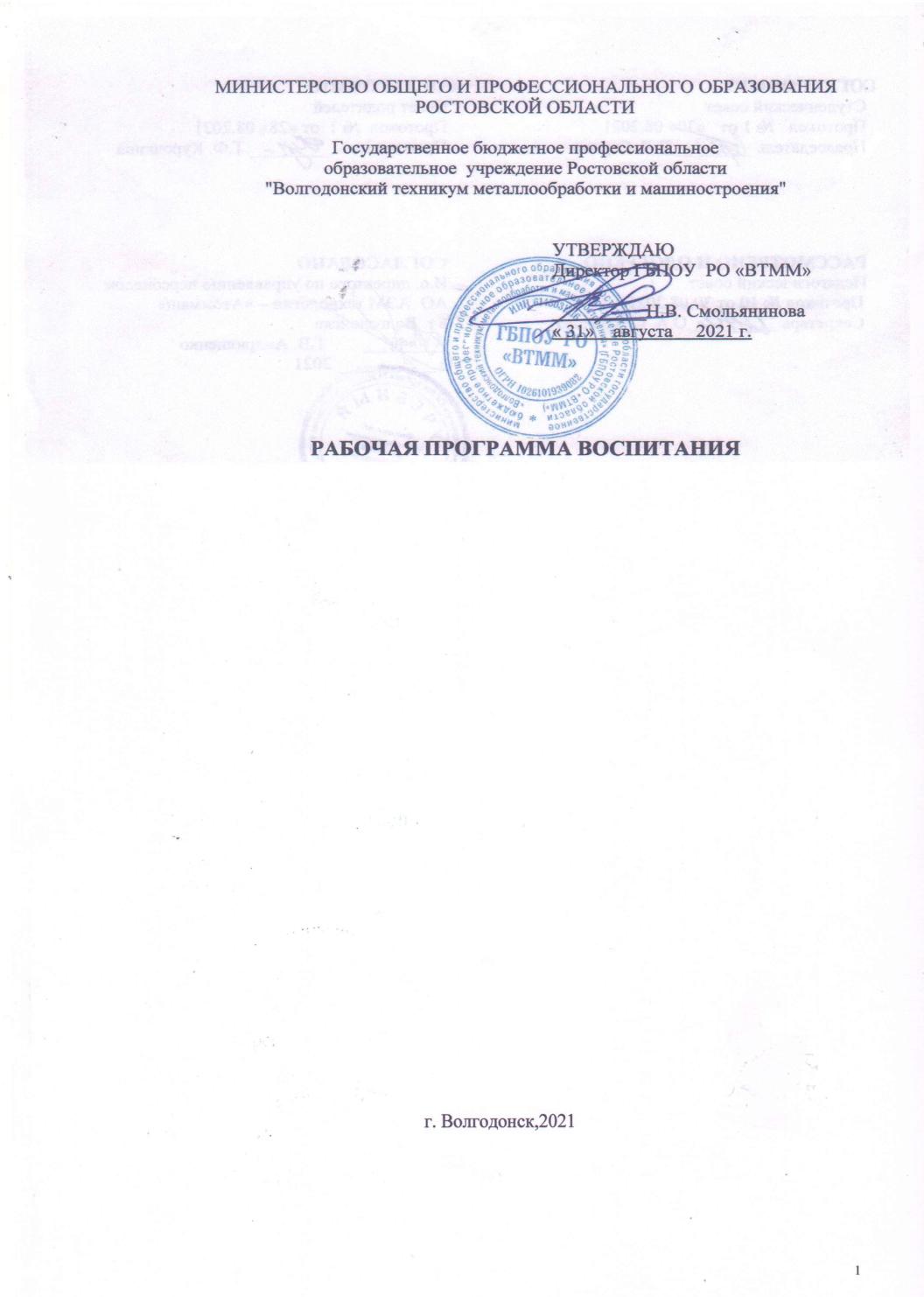 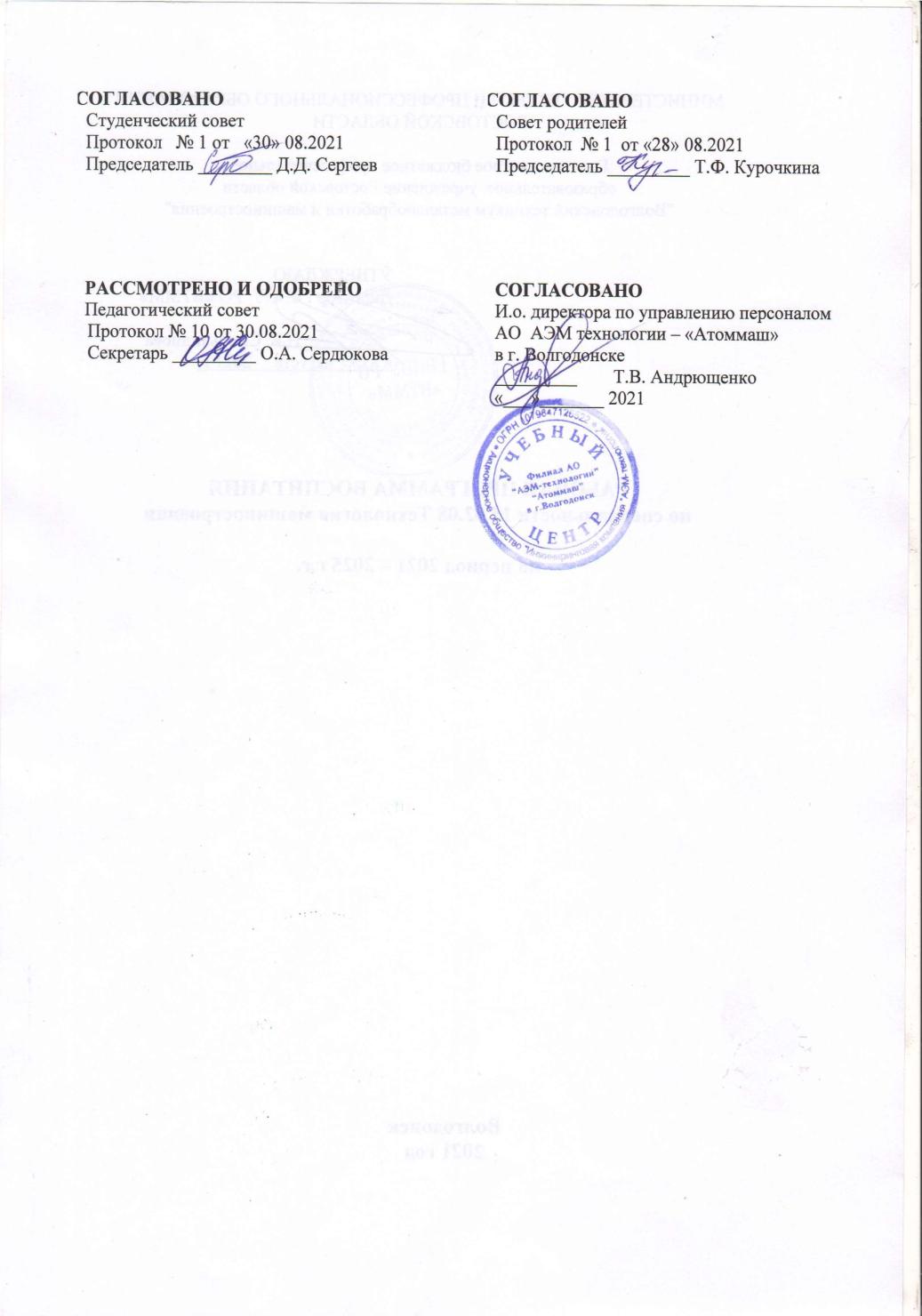 СОДЕРЖАНИЕРАЗДЕЛ 1. ПАСПОРТ ПРОГРАММЫ ВОСПИТАНИЯРАЗДЕЛ  2. ОБЩИЕ ТРЕБОВАНИЯ К ЛИЧНОСТНЫМ РЕЗУЛЬТАТАМ ВЫПУСКНИКОВДанная Программа воспитания разработана с учетом преемственности целей и задач Примерной программы воспитания для общеобразовательных организаций, одобренной решением Федерального учебно-методического объединения по общему образованию (утв. Протоколом заседания УМО по общему образованию Минпросвещения России № 2/20 от 02.06.2020 г.).Согласно Федеральному закону «Об образовании в Российской Федерации» от 29.12.2012 г. № 273-ФЗ (в ред. Федерального закона от 31.07.2020 г. № 304-ФЗ) «воспитание - деятельность, направленная на развитие личности, создание условий для самоопределения и социализации обучающихся на основе социокультурных, духовнонравственных ценностей и принятых в российском обществе правил и норм поведения в интересах человека, семьи, общества и государства, формирование у обучающихся чувства патриотизма, гражданственности, уважения к памяти защитников Отечества и подвигам Героев Отечества, закону и правопорядку, человеку труда и старшему поколению, взаимного уважения, бережного отношения к культурному наследию и традициям многонационального народа Российской Федерации, природе и окружающей среде».РАЗДЕЛ 3. САМОАНАЛИЗ РЕАЛИЗАЦИИ ВОСПИТАТЕЛЬНОГО ПРОЦЕССАСамоанализ организуемой в техникуме воспитательной работы осуществляется по выбранным направлениям и проводится с целью выявления основных проблем воспитания и последующего их решения.Самоанализ воспитательной работы является разделом отчета о результатах самообследования и осуществляется ежегодно.Основными принципами, на основе которых осуществляется самоанализ воспитательной работы в техникуме, являются:принцип гуманистической направленности осуществляемого анализа, ориентирующий на уважительное отношение как к обучающимся, так и к педагогическим работникам, реализующим воспитательный процесс;принцип приоритета анализа сущностных сторон воспитания, ориентирующий на изучение не количественных его показателей, а качественных - таких как содержание и разнообразие деятельности, характер общения и отношений между студентами и педагогическими работниками;принцип развивающего характера осуществляемого анализа, ориентирующий на использование его результатов для совершенствования воспитательной деятельности педагогических работников: грамотной постановки ими цели и задач воспитания, умелого планирования своей воспитательной работы, адекватного подбора видов, форм и содержания их совместной с обучающимися деятельности;принцип разделенной ответственности за результаты личностного развития студентов, ориентирующий на понимание того, что личностное развитие студентов - это результат как социального воспитания (в котором техникум участвует наряду с другими социальными институтами), так и стихийной социализации, и саморазвития обучающихся.Основными направлениями анализа организуемого в техникуме воспитательного процесса могут быть следующие:Результаты воспитания, социализации и саморазвития студентов.Критерием, на основе которого осуществляется данный анализ, является динамика личностного развития студентов техникума.Осуществляется анализ заместителем директора, курирующим воспитательную работу, с последующим обсуждением его результатов на заседании Педагогического совета.Способом получения информации о результатах воспитания, социализации и саморазвития студентов является педагогическое наблюдение.Внимание педагогических работников сосредотачивается на следующих вопросах:какие прежде существовавшие проблемы личностного развития студентов удалось решить за минувший учебный год;какие проблемы решить не удалось и почему;какие новые проблемы появились, над, чем далее предстоит работать педагогическому коллективу.Состояние организуемой в техникуме совместной деятельности студентов и педагогических работников.Критерием, на основе которого осуществляется данный анализ, является наличие в техникуме интересной, событийно насыщенной и личностно развивающей совместной деятельности студентов и педагогических работников.Осуществляется анализ заместителем директора, курирующим воспитательную работу, студенческим советом.Способами получения информации о состоянии организуемой в техникуме совместной деятельности студентов и педработников могут быть беседы с обучающимися и их родителями, педагогами, лидерами студенческого самоуправления, при необходимости - их анкетирование. Полученные результаты обсуждаются на заседании Педагогического совета.Итогом самоанализа организуемой в техникуме воспитательной работы является перечень выявленных проблем, над которыми предстоит работать педагогическому коллективу.SWOT анализ воспитательной деятельностиТаким образом, для повышения эффективности воспитательного процесса в техникуме необходимо:- расширять круг внешних социальных партнеров;- повышать квалификацию педагогических работников и внедрять современные формы и методы работы с обучающимися;-использовать новые формы и методы повышения самостоятельности, способности к саморазвитию обучающихся. РАЗДЕЛ 4. ТРЕБОВАНИЯ К ЛИЧНОСТНЫМ РЕЗУЛЬТАТАМ С УЧЕТОМ
ОСОБЕННОСТЕЙ РЕАЛИЗУЕМЫХ УГПС4.1. Требования к личностным результатам с учетом особенностейУГПС 08.00.00 Техника и технологии строительства4.1.1. Требования к личностным результатам с учетом особенностей по специальности 08.02.01. Строительство и эксплуатация зданий и сооружений, по профессии 08.01.09 Слесарь по строительно - монтажным работам   на период 2021-2025г4.2. Требования к личностным результатам с учетом особенностей УГПС воспитания по специальности  15.02.08 Технология машиностроения по  профессии 15.01.05  Сварщик (ручной и частично механизированной сварки (наплавки), на период 2021-2025г   4.3. Требования к личностным результатам с учетом особенностей УГПС по специальности  22.02.06 Сварочное производство4.3. Требования к личностным результатам с учетом особенностей УГПС по специальности  27.02.07  Управление качеством продукции, процессов и услуг4.3. Требования к личностным результатам с учетом особенностей УГПС по специальности  13.01.11 Техническая эксплуатация и обслуживание электрического  и электромеханического оборудованияРАЗДЕЛ 5. ТРЕБОВАНИЯ К УСЛОВИЯМ РЕАЛИЗАЦИИ ПРОГРАММЫ ВОСПИТАНИЯ - ФОРМИРОВАНИЕ ВОСПИТАТЕЛЬНОГО ПРОСТРАНСТВАПрограмма воспитания обеспечивает формирование воспитательного пространства техникума с соблюдением условий ее реализации.Психолого-педагогическое и социально-педагогическое сопровождениеВ техникуме в рамках воспитательного процесса реализуются программы, направленные на:диагностику актуального состояния и индивидуально-личностного развития обучающихся;диагностику профессионально-личностного развития;оказание помощи обучающимся в определении своих возможностей, исходя из способностей, склонностей, интересов, состояния здоровья, этнокультурных особенностей и социальной ситуации;своевременное выявление и оказание психолого-педагогической помощи в преодолении трудностей в учебе, межличностных отношениях (со сверстниками, педагогами, родителями и т.д.), адаптации на рабочем месте при прохождении производственной практики;профилактику вредных привычек и правонарушений;оказание обучающимся консультационной и психологической помощи в ситуациях семейных трудностей и неблагополучия;оказание психолого-педагогической помощи и консультирование родителей (законных представителей) по вопросам воспитания.Кадровое обеспечение воспитательного процессаУправление воспитательной работой обеспечивается кадровым составом, включающим директора, который несёт ответственность за организацию воспитательной работы в техникуме, заместителя директора, курирующего данное направление, педагога - психолога, социального педагога, классных руководителей, преподавателей, мастеров производственного обучения, преподавателя-организатора ОБЖ, руководителя физического воспитания. Функционал работников регламентируется должностными инструкциями.Нормативно-правовое обеспечение реализации программыПрограмма воспитания разработана в соответствии с нормативно-правовыми документами федеральных органов исполнительной власти в сфере образования, документами регионального уровня, требованиями ФГОС СПО, с учетом сложившегося опыта воспитательной деятельности и имеющимися ресурсами в профессиональной образовательной организации. В целях реализации Программы воспитания внесены изменения в должностные инструкции педагогических работников. Разработаны и актуализированы локальные нормативные акты техникума по вопросам воспитательной работы.Информационное обеспечение реализации Программы воспитанияИнформационное обеспечение воспитательной работы имеет в своей инфраструктуре объекты, обеспеченные средствами связи, компьютерной и мультимедийной техникой, интернет-ресурсами и специализированным оборудованием.Информационное обеспечение воспитательной работы направлено на:информирование о возможностях для участия обучающихся в социально значимой деятельности;информационную и методическую поддержку воспитательной работы;планирование воспитательной работы и её ресурсного обеспечения;мониторинг воспитательной работы;дистанционное взаимодействие всех участников (обучающихся, педагогических работников, органов управления в сфере образования, общественности);дистанционное взаимодействие с другими организациями социальной сферы.Информационное обеспечение воспитательной работы включает: комплекс информационных ресурсов, в том числе цифровых, совокупность технологических и аппаратных средств (компьютеры, принтеры, сканеры и др.).Материально-техническое обеспечение воспитательной работыТехникум располагает материально-технической базой, обеспечивающей достижение планируемых личностных результатов обучающихся.При подготовке к соревнованиям Ворлдскиллс используются ресурсы организаций - партнеров.Основными условиями реализации Программы воспитания являются соблюдение безопасности, выполнение противопожарных правил, санитарных норм и требований.Для проведения воспитательной работы образовательная организация обладает следующими ресурсами:библиотека, читальный зал;актовый зал;спортивный зал со спортивным оборудованием;открытая спортивная площадка;специальные помещения для работы кружков, студий, с необходимым для занятий материально-техническим обеспечением (оборудование, реквизит и т.п.).РАЗДЕЛ 6. СОДЕРЖАНИЕ ДЕЯТЕЛЬНОСТИ ПО РЕАЛИЗАЦИИ ПРОГРАММЫВОСПИТАНИЯ ТЕХНИКУМА, СТРУКТУРНЫЕ КОМПОНЕНТЫ И КАДРОВЫЙРЕСУРС ИХ РЕАЛИЗАЦИИ (МОДУЛИ)Воспитательная система техникума направлена на формирование и развитие интеллектуальной, культурной, творческой, нравственной личности обучающегося, будущего специалиста, сочетающего в себе профессиональные знания и умения, высокие моральные и патриотические качества, обладающего правовой и коммуникативной культурой, активной гражданской позицией.В центре воспитательного пространства - личность обучающегося. Преподаватели и мастера производственного обучения решают воспитательные задачи через учебную деятельность: содержание учебной дисциплины, методику преподавания, добросовестное отношение к своим обязанностям, желание помочь каждому студенту, уважительное отношение к обучающимся, умение понять и выслушать каждого, а также заинтересованность в успехах обучающихся, объективность в оценке знаний, широту эрудиции, внешний вид, честность, наличие чувства юмора, что оказывает влияние на воспитание личности обучающихся. Большое влияние на воспитание обучающегося оказывает внеучебная деятельность: классные часы, экскурсии, круглые столы, диспуты, досуговые мероприятия в общежитии и т.д.В соответствии с выделенными ориентирами определены основные направления воспитательной работы (модули).Программа воспитания реализуется посредством осуществления учебной и внеучебной деятельности. Планируемые личностные результаты программы воспитания в ходе реализации образовательной программы (учебная деятельность) приведены в рабочих программах воспитания по профессиям. Достижение личностных результатов во время внеучебной деятельности приведено в разделе 7 «Календарный план воспитательной работы» данной Программы воспитания. Планирование личностных результатов с учетом особенностей профессии также осуществляется в рабочих программах воспитания по каждой профессии.РАЗДЕЛ 7. КАЛЕНДАРНЫЙ ПЛАН ВОСПИТАТЕЛЬНОЙ РАБОТЫ 
КАЛЕНДАРНЫЙ ПЛАН ВОСПИТАТЕЛЬНОЙ РАБОТЫ  ПРОГРАММЫ ВОСПИТАНИЯ ГБПОУ РО «ВТММ» на период 2021-2025 г.г. Волгодонск, 2021Раздел 1. Паспорт программы воспитанияРаздел 2. Общие требования к личностным результатам выпускниковРаздел 3. Самоанализ реализации воспитательного процессаРаздел 4. Требования к личностным результатам с учетом особенностей реализуемых УГСРаздел 5. Требования к условиям реализации программы воспитания - формирование воспитательного пространстваРаздел 6. Содержание деятельности по реализации программы воспитания техникума, структурные компоненты и кадровый ресурс их реализации (модули)Раздел 7. Календарный план воспитательной работыНазваниеСодержаниеНаименование программыПрограмма воспитания ГБПОУ РО «ВТММ» на 2021-2025 г.г. (далее - Программа воспитания)Основания для разработки Программы воспитанияНастоящая программа разработана на основе следующих нормативных правовых документов:Конституция Российской Федерации;Федеральный Закон ОТ 24.07.1998 № 124 ФЗ «Об основных гарантиях прав ребенка в Российской Федерации»Федеральный Закон от 29.12.2010 № 434 ФЗ «О защите детей от информации, причиняющий вред их здоровью и развитию» Федеральный Закон от 29.12.2012 № 273-ФЗ «О внесении изменений в Федеральный закон «Об образовании в Российской Федерации» по вопросам воспитания обучающихся»;Федеральный Закон от 31.07.2020 № 304-ФЗ «О внесении изменений в ФЗ «Об  образовании » в Российской Федерации» по вопросам воспитания обучающихся;Указ Президента Российской Федерации от 21.07.2020 № 474«О национальных целях развития Российской Федерации на период до 2030 года»;Распоряжение Правительства Российской Федерации от 29.11.2014 №2403- р об утверждении Основ государственной молодежной политики Российской Федерации на период 2025 г.Распоряжение Правительства Российской Федерации от 29.05.2015 №996р «Об утверждении Стратегии развития воспитания в Российской Федерации на период до 2025 г.Приказ Минобрнауки России от 17.05.2012 № 413 «Об утверждении федерального государственного стандарта среднего общего образования»Приказ Минпросвещения России от 11.12.2020 № 712 «О внесении изменений в некоторые федеральные государственные  образовательные стандарты общего образования по вопросам воспитания обучающихся».Приказ Минпросвещения России от 17.12.2020 № 747 «»Федеральный Закон от 11.08.1995 № 135-ФЗ «О внесении изменений в некоторые федеральные государственные образовательные стандарты среднего профессионального образования».Приказ Минобрнауки России от 14.06.2013 № 464 «Об утверждении Порядка организации и осуществления образовательной деятельности по образовательным программам среднего профессионального образования »Федеральный государственный образовательный стандарт СПО по профессии 08.01.09 Слесарь по строительно - монтажным работам, базовой подготовки, утвержденный Минобрнауки РФ № 1246  от 22 декабря 2017 года;Профессиональный стандарт 40.048 «Слесарь  - электрик», утвержденный Министерством труда и социальной защиты №660н от 28 сентября 2020 года;Федеральный государственный образовательный стандарт СПО по специальности 22.02.06 Сварочное производство, базовой подготовки, утвержденный Минобрнауки РФ № 360 от 21 апреля 2014 года;Профессиональный стандарт «Специалист сварочного производства» утвержден приказом Министерства труда и социальной защиты Российской Федерации от 03 декабря 2015 г. № 975н;Профессиональный стандарт «Сварщик» утвержден приказом Министерства труда и социальной защиты Российской Федерации от 28 ноября 2013 г. № 701н; Приказ   Минобрнауки России и Министерства Просвещения  от 10.01.2017 № 10н» Об утверждении профессионального стандарвт в  « Специалист в области воспитания» Примерная рабочая программ  воспитания для образовательных организаций, реализующих образовательные программы  среднего профессионального образования и (или) по программам  профессионального обучения (М., ФГБНУ «Институт изучения детства, семьи и воспитания Российской академии образования», 2021)Примерные основные образовательные программы среднего профессионального подготовки квалифицированных рабочих,служащих/подготовки специалистов среднего звена (М., ФГБНУ «Институт изучения детства, семьи и воспитания Российской академии образования», 2021)Областной закон Ростовской области от 14.11.2013 № 26-ЗС «Об образовании в Ростовской области»;Областной закон Ростовской области от 06.05.2016 № 528-ЗС «О патриотическом воспитании граждан в Ростовской области»;Областной закон Ростовской области от 25.12.2014 №309-ЗС «О государственной молодежной политике в Ростовской области»;Областной закон Ростовской области от 29.12.2016 № 933-ЗС «О профилактике правонарушений на территории Ростовской области»;Областной закон Ростовской области от 16.12.2009 № 346-ЗС «О мерах по предупреждению причинения вреда здоровью детей, их физическому, интеллектуальному, психическому, духовному и нравственному развитию»;Областной закон Ростовской области от 12.05.2009 № 218-ЗС «О противодействии коррупции в Ростовской области»;Постановление Правительства Ростовской области от 19.02.2015 № 123 «Об утверждении Концепции формирования у детей и молодежи Ростовской области общероссийской гражданской идентичности»;постановление Правительства Ростовской области от 15.11.2012 № 1018 «Об утверждении Концепции духовно-нравственного и патриотического воспитания обучающихся в образовательных учреждениях Ростовской области с кадетским казачьим компонентом»;Постановление Правительства Ростовской области от 25.04.2019 № 288 «Об утверждении Концепции развития добровольчества (волонтерства) в Ростовской области до 2025 года»;Концепция государственной национальной политики в Ростовской области - утверждена протоколом расширенного заседания Консультативного совета по межэтническим отношениям при Губернаторе Ростовской области от 04.11.2017 № 2;Концепция формирования антинаркотической культуры личности в Ростовской области - утверждена решением антинаркотической комиссии Ростовской области от 18.12.2008;- Приказ  министерства общего и профессионального образования Ростовской области от 10.06.2021 № 546 «Об утверждении региональной программы развития воспитания».- Приказ  министерства общего и профессионального образования Ростовской области от 30.08.2021 № 785 «О внесении изменений  в приказ минобразования Ростовской области от 10.06.2021 № 546 «Об утверждении региональной программы развития воспитания».Цель и задачи Программы воспитанияЦель - личностное развитие обучающихся и их социализация, проявляющиеся в развитии их позитивных отношений к общественным ценностям, приобретении опыта поведения и применения сформированных общих компетенций квалифицированных рабочих, служащих на практике.Задачи:создание оптимальных условий для разностороннего развития личности, формирования духовно-нравственных качеств личности, развития творческих способностей;формирование социальной и коммуникативной компетентности в процессе преподавания учебных дисциплин, производственного обучения, внеурочной деятельности и дополнительного образования;формирование гражданской ответственности, правового самосознания, толерантности и целостного миропонимания;сохранение и развитие многообразия содержания и форм воспитательной деятельности, расширяющих возможности самореализации студентов;повышение эффективности профилактики, выявления и пресечения правонарушений и преступлений экстремистской направленности;воспитание патриотизма и формирование здорового национального самосознания, осознание собственного «Я» как части своей семьи, своей страны, своей нации;воспитание чувства ответственности за свое здоровье, сознательного отношения к семейной жизни.Сроки реализации Программы воспитания2021-2025 г.г.Основныенаправления Программы воспитания (модули)Модуль 1. Гражданско-патриотическое воспитание.Модуль 2. Профессионально-ориентирующее воспитание.Модуль 3. Спортивное и здоровье-сберегающее воспитание.Модуль 4. Экологическое воспитание.Модуль 5. Студенческое самоуправление.Модуль 6. Социальное и духовно-нравственное воспитание.Модуль 7. Бизнес-ориентирующее воспитание.Исполнители Программы воспитанияДиректор, заместитель директора по учебно-воспитательной работе, классные руководители, преподаватели, мастера производственного обучения, педагог-психолог, руководитель физического воспитания, преподаватель-организатор ОБЖ, социальный педагог, члены  Студенческого совета, представители Родительского Совета (законных представителей) несовершеннолетних обучающихся, представители организаций – работодателей.Личностные результаты реализации Программы воспитания ((дескрипторы)Код личностных результатов реализации Программы воспитанияЛичностные результаты реализации Программы воспитания федерального уровняЛичностные результаты реализации Программы воспитания федерального уровняОсознающий себя гражданином и защитником великой страныЛР 1Проявляющий активную гражданскую позицию, демонстрирующий приверженность принципам честности, порядочности, открытости, экономически активный и участвующий в студенческом и территориальном самоуправлении, в том числе на условиях добровольчества, продуктивно взаимодействующий и участвующий в деятельности общественных организацийЛР 2Соблюдающий нормы правопорядка, следующий идеалам гражданского общества, обеспечения безопасности, прав и свобод граждан России. Лояльный к установкам и проявлениям представителей субкультур, отличающий их от групп с деструктивным и девиантным поведением. Демонстрирующий неприятие и предупреждающий социально опасное поведение окружающихЛР 3Проявляющий и демонстрирующий уважение к людям труда, осознающий ценность собственного труда. Стремящийся к формированию в сетевой среде личностно и профессионального конструктивного «цифрового следа»ЛР 4Демонстрирующий приверженность к родной культуре, исторической памяти на основе любви к Родине, родному народу, малой родине, принятию традиционных ценностей многонационального народа РоссииЛР 5Проявляющий уважение к людям старшего поколения и готовность к участию в социальной поддержке и волонтерских движенияхЛР 6Осознающий приоритетную ценность личности человека; уважающий собственную и чужую уникальность в различных ситуациях, во всех формах и видах деятельности.ЛР 7Проявляющий и демонстрирующий уважение к представителям различных этнокультурных, социальных, конфессиональных и иных групп. Сопричастный к сохранению, преумножению и трансляции культурных традиций и ценностей многонационального российского государстваЛР 8Соблюдающий и пропагандирующий правила здорового и безопасного образа жизни, спорта; предупреждающий либо преодолевающий зависимости от алкоголя, табака, психоактивных веществ, азартных игр и т.д. Сохраняющий психологическую устойчивость в ситуативно сложных или стремительно меняющихся ситуацияхЛР 9Заботящийся о защите окружающей среды, собственной и чужой безопасности, в том числе цифровойЛР 10Проявляющий уважение к эстетическим ценностям, обладающий основами эстетической культурыЛР 11Принимающий семейные ценности, готовый к созданию семьи и воспитанию детей; демонстрирующий неприятие насилия в семье, ухода от родительской ответственности, отказа от отношений со своими детьми и их финансового содержанияЛР 12Личностные результаты реализации программы воспитания,  определенные отраслевыми требованиями к деловым качествам личностиЛичностные результаты реализации программы воспитания,  определенные отраслевыми требованиями к деловым качествам личностиГотовый соответствовать ожиданиям работодателей: активный, проектно-мыслящий, эффективно взаимодействующий и сотрудничающий с коллективом, осознанно выполняющий профессиональные требования, ответственный, пунктуальный, дисциплинированный, трудолюбивый, критически мыслящий, демонстрирующий профессиональную жизнестойкость.ЛР 13Оценивающий возможные ограничители свободы своего профессионального выбора, предопределенные психофизиологическими особенностями или состоянием здоровья, мотивированный к сохранению здоровья в процессе профессиональной деятельности.ЛР 14Готовый к профессиональной конкуренции и конструктивной реакции на критику.ЛР 15Ориентирующийся в изменяющемся рынке труда, гибко реагирующий на появление новых форм трудовой деятельности, готовый к их освоению, избегающий безработицы, мотивированный к освоению функционально близких видов профессиональной деятельности, имеющих общие объекты (условия, цели) труда, либо иные схожие характеристики.ЛР 16Содействующий поддержанию престижа своей профессии, отрасли и образовательной организации.ЛР 17Принимающий цели и задачи научно-технологического, экономического, информационного и социокультурного развития России, готовый работать на их достижение.ЛР 18Управляющий собственным профессиональным развитием, рефлексивно оценивающий собственный жизненный опыт, критерии личной успешности, признающий ценность непрерывного образования ЛР 19Способный генерировать новые идеи для решения задач цифровой экономики, перестраивать сложившиеся способы решения задач, выдвигать альтернативные варианты действий с целью выработки новых оптимальных алгоритмов; позиционирующий себя в сети как результативный и привлекательный участник трудовых отношений.ЛР 20Самостоятельный и ответственный в принятии решений во всех сферах своей деятельности, готовый к исполнению разнообразных социальных ролей, востребованных бизнесом, обществом и государством.ЛР 21Личностные результаты  реализации программы воспитания, определенные  в Ростовской областиЛичностные результаты  реализации программы воспитания, определенные  в Ростовской областиОсознающий себя членом общества на региональном и локальном уровнях, имеющим представление о Ростовской области как субъекте Российской Федерации, роли региона в жизни страныЛР 22Принимающий и понимающий цели и задачи социально-экономического развития донского региона, готовый работать на их достижение, стремящийся к повышению конкурентоспособности Ростовской области в национальном и мировом масштабахЛР 23Осознающий единство пространства донского края как единой среды обитания всех населяющих ее национальностей и народов, определяющей общность их исторических судеб; уважающий религиозные убеждения и традиции народов, проживающих на территории Ростовской областиЛР 24Демонстрирующий уровень подготовки, соответствующий современным стандартам и передовым технологиям, потребностям регионального рынка и цифровой экономики, в том числе требованиям стандартов ВорлдскиллсЛР 25Способный работать в мультикультурных и мультиязычных средах,  владеть навыками междисциплинарного общения в условиях постепенного формирования глобального рынка труда посредством развития международных стандартов найма и повышения мобильности трудовых ресурсовЛР 26Проявляющий эмоционально-ценностное отношение к природным богатствам донского края, их сохранению и рациональному природопользованиюЛР 27Демонстрирующий навыки позитивной социально-культурной деятельности по развитию молодежного самоуправления (молодежные правительства, парламенты, студенческие советы, трудовые коллективы и др.), качества гармонично развитого молодого человека, его профессиональных и творческих достиженийЛР 28Способный использовать различные цифровые средства и умения, позволяющие во взаимодействии с другими людьми достигать поставленных целей в цифровой средеЛР 29Стремящийся к саморазвитию и самосовершенствованию, мотивированный к обучению, принимающий активное участие в социально-значимой деятельности на местном и региональном уровняхЛР 30Способный к трудовой профессиональной деятельности как к возможности участия в решении личных, региональных, общественных, государственных, общенациональных проблем. ЛР 31Личностные результаты реализации программы воспитания, определенные в ГБПОУ РО «ВТММ»Личностные результаты реализации программы воспитания, определенные в ГБПОУ РО «ВТММ»Осознанный выбор будущей профессии как путь и способ реализации собственных жизненных плановЛР 32Способный к трудовой профессиональной деятельности как к возможности участия в решении личных, общественных, государственных, общенациональных проблемЛР 33Осознающий потребность в труде, уважении к труду и людям труда, трудовым достижениям, добросовестное, ответственное и творческое отношение к разным видам трудовой деятельностиЛР 34Способный к самостоятельному решению вопросов жизнеустройстваЛР 35Сильные стороны (S)Возможности (О)Наличие активов учебных групп, студенческого самоуправления.Наличие актового зала, библиотеки, читального зала.Доступ к Интернет-ресурсам.Использование активных форм и методов воспитания.Использование	традиционных	здоровье-сберегающих технологий.Стабильный коллектив квалифицированных педагогических работников, обладающих широкими профессиональными и личностными качествами.Сопровождение воспитательного процесса социально-психологической службой.Сетевое взаимодействие с организациями социальной сферы города.Участие студентов в работе молодежного парламента города.Расширение связей с общественностью, социальными партнерами техникума.Развитие информационной сети в техникуме, широкое применение цифровых образовательных ресурсов в воспитательной работе.Внедрение современных педагогических технологий, форм и методов воспитательной работы.Адресное повышение квалификации педагогических кадров в сфере воспитания.Возможность самовоспитания и самокор- рекции посредством активизации работы студенческого самоуправления.Привлечение к мониторингу воспитательной деятельности внешних партнеров.Слабые стороны (W)Угрозы (Т)- Низкая степень социальной активности обучающихся.- Пассивность обучающихся, сформировавшаяся в результате применения традиционных форм и методов воспитания.Отсутствие мотивации у подростков.Инертность педагогов и обучающихся.Отсутствие готовности проявлять инициативу, низкий уровень самостоятельности обучающихся- Инертность внешней среды.Личностные результаты реализации Программы воспитания ((дескрипторы)Код личностных результатов реализации Программы воспитанияСпособный при взаимодействии с другими людьми достигать поставленных целей, стремящийся к формированию в строительной отрасли и системе жилищно-коммунального хозяйства личностного роста как профессионалаЛР 28Способный ставить перед собой цели под для решения возникающих профессиональных задач, подбирать способы решения и средства развития, в том числе с использованием информационных технологий;ЛР 29Содействующий формированию положительного образа и поддержанию престижа своей профессииЛР 30Способный искать и находить необходимую информацию используя разнообразные технологии ее поиска, для решения возникающих в процессе производственной деятельности проблем при строительстве и эксплуатации объектов капитального строительства;ЛР 31Способный выдвигать альтернативные варианты действий с целью выработки новых оптимальных алгоритмов; позиционирующий себя в сети как результативный и привлекательный участник трудовых отношений.ЛР 32Личностные результаты реализации Программы воспитания (дескрипторы)Код личностных результатов реализации Программы воспитанияГотовый соответствовать ожиданиям работодателей: активный, проектно-мыслящий, эффективно взаимодействующий и сотрудничающий с коллективом, осознанно выполняющий профессиональные требования, ответственный, пунктуальный, дисциплинированный, трудолюбивый, критически мыслящий, демонстрирующий профессиональную жизнестойкость.ЛР 13Оценивающий возможные ограничители свободы своего профессионального выбора, предопределенные психофизиологическими особенностями или состоянием здоровья, мотивированный к сохранению здоровья в процессе профессиональной деятельности.ЛР 14Готовый к профессиональной конкуренции и конструктивной реакции на критику.ЛР 15Ориентирующийся в изменяющемся рынке труда, гибко реагирующий на появление новых форм трудовой деятельности, готовый к их освоению, избегающий безработицы, мотивированный к освоению функционально близких видов профессиональной деятельности, имеющих общие объекты (условия, цели) труда, либо иные схожие характеристики.ЛР 16Содействующий поддержанию престижа своей профессии, отрасли и образовательной организации.ЛР 17Принимающий цели и задачи научно-технологического, экономического, информационного и социокультурного развития России, готовый работать на их достижение.ЛР 18Управляющий собственным профессиональным развитием, рефлексивно оценивающий собственный жизненный опыт, критерии личной успешности, признающий ценность непрерывного образования, ЛР 19Способный генерировать новые идеи для решения задач цифровой экономики, перестраивать сложившиеся способы решения задач, выдвигать альтернативные варианты действий с целью выработки новых оптимальных алгоритмов; позиционирующий себя в сети как результативный и привлекательный участник трудовых отношений.ЛР 20Самостоятельный и ответственный в принятии решений во всех сферах своей деятельности, готовый к исполнению разнообразных социальных ролей, востребованных бизнесом, обществом и государствомЛР 21Личностные результаты реализации Программы воспитания ((дескрипторы)Код личностных результатов реализации Программы воспитанияДемонстрирующий готовность и способность вести диалог с другими людьми, достигать в нем взаимопонимания, находить общие цели и сотрудничать для их достижения в профессиональной деятельностиЛР 13Проявляющий сознательное отношение к непрерывному образованию как условию успешной профессиональной и общественной деятельностиЛР 14Проявляющий гражданское отношение к профессиональной деятельности как к возможности личного участия в решении общественных, государственных, общенациональных проблемЛР 15Принимающий основы экологической культуры, соответствующей современному уровню экологического мышления, применяющий опыт экологически ориентированной рефлексивно-оценочной и практической деятельности в жизненных ситуациях и профессиональной деятельностиЛР 16Проявляющий ценностное отношение к культуре и искусству, к культуре речи и культуре поведения, к красоте и гармонииЛР 17Личностные результаты реализации Программы воспитания ((дескрипторы)Код личностных результатов реализации Программы воспитанияУмеющий брать на себя ответственность за результат выполненной работыЛР 13Способный быстро адаптироваться в условиях частой смены промышленных технологийЛР 14Демонстрирующий самостоятельность, организованность в решении профессиональных задачЛР 15Проявляющий коммуникабельность при работе в коллективе, способность работать в команде, толерантно воспринимая социальные, этнические конфессиональные и культурные различияЛР 16Способный оперативно принятие решение в сложившихся производственных проблемах, связанных с автоматизацией производства, выборе на основе анализа вариантов оптимального прогнозирования последствий решенияЛР 17Личностные результаты реализации Программы воспитания ((дескрипторы)Код личностных результатов реализации Программы воспитанияДемонстрирующий готовность и способность вести диалог с другими людьми, достигать в нем взаимопонимания, находить общие цели и сотрудничать для их достижения в профессиональной деятельностиЛР 13Проявляющий сознательное отношение к непрерывному образованию как условию успешной профессиональной и общественной деятельностиЛР 14Проявляющий гражданское отношение к профессиональной деятельности как к возможности личного участия в решении общественных, государственных, общенациональных проблемЛР 15Направления и формы работыКритерий эффективностиКадровый ресурсМодуль 1. Гражданско-патриотическое воспитаниеМодуль 1. Гражданско-патриотическое воспитаниеМодуль 1. Гражданско-патриотическое воспитаниеЦель: воспитания гармонично-развитой личности на основе духовно-нравственных ценностей народов РФ.Задачи:формирование активной гражданской позиции обучающихся (гражданин Отечества, защитник, избиратель, волонтер),воспитание уважения к традициям, принадлежностям и устоям других людей,формирование духовно-нравственных и ценностно-смысловых ориентиров обучающихся, - развитие социального и гражданского становления личности, успешной самореализации в социумеЦель: воспитания гармонично-развитой личности на основе духовно-нравственных ценностей народов РФ.Задачи:формирование активной гражданской позиции обучающихся (гражданин Отечества, защитник, избиратель, волонтер),воспитание уважения к традициям, принадлежностям и устоям других людей,формирование духовно-нравственных и ценностно-смысловых ориентиров обучающихся, - развитие социального и гражданского становления личности, успешной самореализации в социумеЦель: воспитания гармонично-развитой личности на основе духовно-нравственных ценностей народов РФ.Задачи:формирование активной гражданской позиции обучающихся (гражданин Отечества, защитник, избиратель, волонтер),воспитание уважения к традициям, принадлежностям и устоям других людей,формирование духовно-нравственных и ценностно-смысловых ориентиров обучающихся, - развитие социального и гражданского становления личности, успешной самореализации в социумеИзучение и приобщение к страницам истории техникума и его традициям; Создание условий для духовнонравственного и гражданско- патриотического воспитания обучающихся;Приобщение к ярким страницам истории и традициям города, области;проявление социальной активности,конкретные действия обучающихся, характеризующие любовь к своему Отечеству, готовность к его защите, - использование навыковЗам. директора по УВР, классные руководители, преподаватели  мастера п/о, социальный педагог, педагог-организатор ОБЖ, педагог-психолог, педагоги ДОВоспитание военно-патриотического духа будущего защитника Отечества; Формирование национального самосознания;Формирование активной гражданской позиции через социальное проектирование, участие в конкурсах социальных проектов;Формирование гражданской позиции будущего избирателя, повышение избирательной активности студентов.правовой и политической культуры для собственной адекватной позиции по отношению к окружающей социальной действительности,- разработка патриотических проектов техникумаЗам. директора по УВР, классные руководители, преподаватели  мастера п/о, социальный педагог, педагог-организатор ОБЖ, педагог-психолог, педагоги ДОМодуль 2. Профессионально-ориентирующее воспитаниеМодуль 2. Профессионально-ориентирующее воспитаниеМодуль 2. Профессионально-ориентирующее воспитаниеЦель: подготовка компетентного специалиста, осознающего социальную значимость своей профессии. Задачи:формирование у студентов личностных качеств для эффективной профессиональной деятельности,планирование обучающимися личностного профессионального роста,формирование высокого уровня притязаний в развитии карьеры.Цель: подготовка компетентного специалиста, осознающего социальную значимость своей профессии. Задачи:формирование у студентов личностных качеств для эффективной профессиональной деятельности,планирование обучающимися личностного профессионального роста,формирование высокого уровня притязаний в развитии карьеры.Цель: подготовка компетентного специалиста, осознающего социальную значимость своей профессии. Задачи:формирование у студентов личностных качеств для эффективной профессиональной деятельности,планирование обучающимися личностного профессионального роста,формирование высокого уровня притязаний в развитии карьеры.Формирование положительного имиджа техникума в социуме; Повышение статуса профессиональной подготовки, популяризация рабочих профессий; Формирование профессионального самосознания обучающихся техникума;Социализация выпускников для работы на конкретных предприятиях.наличие опыта участия обучающихся в конкурсных профессионального мастерства и в командных проектах,готовность обучающихся к профессиональноличностному росту,к профессиональной деятельности в новых социально-экономических условиях,развитие отношений социального партнерства,созданиеположительного имиджа техникума в системе профессиональной подготовки квалифицированных рабочих Зам. директора по УВР, зам. директора по ПО, классные руководители, преподаватели  мастера п/о, социальный педагог, педагог-организатор ОБЖ, педагог-психолог, педагоги ДОМодуль 3. Спортивное и здоровье-сберегающее воспитаниеЦель: формирование культуры здорового образа жизниЗадачи:формирование ответственного отношения к собственному здоровью и потребности в здоровом образе жизни;формирование личной культуры здоровья обучающихся;воспитание социальной активности обучающихся в общественной жизни и профессиональной деятельности по профилактике и сохранению здоровьяМодуль 3. Спортивное и здоровье-сберегающее воспитаниеЦель: формирование культуры здорового образа жизниЗадачи:формирование ответственного отношения к собственному здоровью и потребности в здоровом образе жизни;формирование личной культуры здоровья обучающихся;воспитание социальной активности обучающихся в общественной жизни и профессиональной деятельности по профилактике и сохранению здоровьяМодуль 3. Спортивное и здоровье-сберегающее воспитаниеЦель: формирование культуры здорового образа жизниЗадачи:формирование ответственного отношения к собственному здоровью и потребности в здоровом образе жизни;формирование личной культуры здоровья обучающихся;воспитание социальной активности обучающихся в общественной жизни и профессиональной деятельности по профилактике и сохранению здоровьяФормирование культуры, здорового образа жизни, актива спортивных секций;Популяризация спорта и здорового образа жизни в техникуме.Соблюдение принятых в обществе правил и норм профилактики и сохранения здоровья.сохранение и укрепление здоровья обучающихся,популяризация спорта в техникуме,- активное участие в спортивных мероприятиях, позволяющих поддерживать и укреплять собственное здоровьеЗам. директора по УВР, классные руководители, преподаватели,  мастера п/о, социальный педагог, педагог-организатор ОБЖ, педагог-психолог, педагоги ДОМодуль 4. Экологическое воспитаниеЦель: формирование у обучающихся экологически целесообразного поведения как показателя духовного развития личностиЗадачи:формирование экологически целесообразного поведения обучающихся,формирование социальной активности в общественной жизни и профессиональной деятельности по бережливому отношению к родной земле и малой родине,воспитание экологического мышления обучающихся,развитие навыков экологической и гигиенической культуры обучающихсяМодуль 4. Экологическое воспитаниеЦель: формирование у обучающихся экологически целесообразного поведения как показателя духовного развития личностиЗадачи:формирование экологически целесообразного поведения обучающихся,формирование социальной активности в общественной жизни и профессиональной деятельности по бережливому отношению к родной земле и малой родине,воспитание экологического мышления обучающихся,развитие навыков экологической и гигиенической культуры обучающихсяМодуль 4. Экологическое воспитаниеЦель: формирование у обучающихся экологически целесообразного поведения как показателя духовного развития личностиЗадачи:формирование экологически целесообразного поведения обучающихся,формирование социальной активности в общественной жизни и профессиональной деятельности по бережливому отношению к родной земле и малой родине,воспитание экологического мышления обучающихся,развитие навыков экологической и гигиенической культуры обучающихсяВоспитание	экологическогомышления,	направленного	напроявление социальной активности в общественной жизни по бережливому отношению к малой родине;Участие в решении экологических проблем,	Формирование	навыковэкологической культурыактивное участие в природоохранных акциях, - соблюдение принятых в обществе правил и норм экологически целесообразного поведения,участие	в	решенииэкологических проблем.Зам. директора по УВР, классные руководители, преподаватели,  мастера п/о, социальный педагог, педагог-организатор ОБЖ, педагоги ДОМодуль 5. Студенческое самоуправлениеЦель: создание условий, способствующих самоопределению, самореализации, активной гражданской позиции и личностному росту обучающихся в творческой и профессиональной сфере и решению вопросов в различных областях студенческой жизни.Задачи:формирование собственной активной социальной позиции и достижение результатов,обеспечение реальной возможности участия обучающихся в управлении техникума, в решении социально-правовых проблем студенческой молодежи,развитие молодежного добровольчества (волонтерства);формирование умения обучающихся разрабатывать собственные социально-значимые студенческие инициативы.Модуль 5. Студенческое самоуправлениеЦель: создание условий, способствующих самоопределению, самореализации, активной гражданской позиции и личностному росту обучающихся в творческой и профессиональной сфере и решению вопросов в различных областях студенческой жизни.Задачи:формирование собственной активной социальной позиции и достижение результатов,обеспечение реальной возможности участия обучающихся в управлении техникума, в решении социально-правовых проблем студенческой молодежи,развитие молодежного добровольчества (волонтерства);формирование умения обучающихся разрабатывать собственные социально-значимые студенческие инициативы.Модуль 5. Студенческое самоуправлениеЦель: создание условий, способствующих самоопределению, самореализации, активной гражданской позиции и личностному росту обучающихся в творческой и профессиональной сфере и решению вопросов в различных областях студенческой жизни.Задачи:формирование собственной активной социальной позиции и достижение результатов,обеспечение реальной возможности участия обучающихся в управлении техникума, в решении социально-правовых проблем студенческой молодежи,развитие молодежного добровольчества (волонтерства);формирование умения обучающихся разрабатывать собственные социально-значимые студенческие инициативы.Выявление и поддержка лидерского потенциала, формирование команды на этапе создание деятельности актива групп;- степень стабильности в работе всех звеньев системы студенческогоЗам. директора по УВР, классные руководители, преподаватели,  мастера п/о, социальный педагог, педагог-организатор ОБЖ, педагог-психолог, педагоги ДООбучение актива студентов навыкам общественно-полезной деятельности;Участие в управлении колледжа, в решении социально-правовых проблем студенческой молодежи;Взаимодействие с Молодежным парламентом города по решению социальнозначимых проблем студенческой молодежи;Формирование активной жизненной позиции для успешной социализации в жизни, обществе.самоуправления в техникуме,- взаимодействие с различными структурами по решению социальнозначимых проблем студенческой молодежи,- инициативная,самостоятельная,творческая самоподготовка обучающихся ксоциализации.Зам. директора по УВР, классные руководители, преподаватели, мастера п/о, социальный педагог, педагог-организатор ОБЖ, педагог-психолог, педагоги ДОМодуль 6. Социальное и духовно-нравственное воспитаниеМодуль 6. Социальное и духовно-нравственное воспитаниеМодуль 6. Социальное и духовно-нравственное воспитаниеЦель: формирование этических принципов личности, моральных качеств и установок, согласующихся с нормами и традициями социальной жизни, профилактика асоциального поведения обучающихся.Задачи:профилактика вредных привычек: воспитание нетерпимого отношения к курению, алкоголизму, наркомании, токсикомании,укрепление социального, межнационального и межконфессионального согласия в молодежной среде,воспитание уважения к правам окружающихпропаганда культуры мира и ненасилия, воспитание толерантности по отношению друг к другу и другим людям,воспитание деловой культуры, профессиональной этики,развитие духовно-нравственных и ценностно-смысловых ориентиров обучающихся;организация досуговой деятельности студентов техникума.Цель: формирование этических принципов личности, моральных качеств и установок, согласующихся с нормами и традициями социальной жизни, профилактика асоциального поведения обучающихся.Задачи:профилактика вредных привычек: воспитание нетерпимого отношения к курению, алкоголизму, наркомании, токсикомании,укрепление социального, межнационального и межконфессионального согласия в молодежной среде,воспитание уважения к правам окружающихпропаганда культуры мира и ненасилия, воспитание толерантности по отношению друг к другу и другим людям,воспитание деловой культуры, профессиональной этики,развитие духовно-нравственных и ценностно-смысловых ориентиров обучающихся;организация досуговой деятельности студентов техникума.Цель: формирование этических принципов личности, моральных качеств и установок, согласующихся с нормами и традициями социальной жизни, профилактика асоциального поведения обучающихся.Задачи:профилактика вредных привычек: воспитание нетерпимого отношения к курению, алкоголизму, наркомании, токсикомании,укрепление социального, межнационального и межконфессионального согласия в молодежной среде,воспитание уважения к правам окружающихпропаганда культуры мира и ненасилия, воспитание толерантности по отношению друг к другу и другим людям,воспитание деловой культуры, профессиональной этики,развитие духовно-нравственных и ценностно-смысловых ориентиров обучающихся;организация досуговой деятельности студентов техникума.Своевременная профилактика правонарушений и асоциального поведения студентов, анализ правонарушений;Воспитание гуманизма и толерантности. Формирование национального самосознания, умения противостоять идеологии экстремизма, национализма и др. негативным социальным явлениям; Воспитание гармоничной личности, овладение навыками духовно- нравственной культуры; Формирование культуры семейных отношений, укрепление родительского авторитета. Изучение истории и профессиональных традиций семьи, семейных династий;Формирование осмысленного отношения к национальной культуре, моральных- уменьшение количества правонарушений и преступлений, совершенных обучающимися, - отсутствие массовых проявлений экстремистского характера у обучающихсяуровень воспитанности,культура поведения,уровень эмоционального развития,культура речи, внешний вид, аккуратность,- бесконфликтность общения обучающихсяЗам. директора по УВР, классные руководители, преподаватели,  мастера п/о, социальный педагог, педагог-организатор ОБЖ, педагог-психолог, педагоги ДОкачеств и установок;Организация досуговой деятельности, развитие художественного творчества, внедрение эффективных методов работы по развитию творческой инициативы студентов, воспитание деловой культуры и профессиональной этики;Расширение кругозора, формирование культурных норм и установок;Изучение личности студента, выявление факторов риска.Модуль 7. Бизнес-ориентирующее воспитаниеЦель: социализация и самореализация обучающихся в профессиональной деятельностиЗадачи:исследование предпринимательских намерений обучающихся и стимулирование предпринимательской активности,формирование предпринимательской позиции,планирование обучающимися участия в общественных инициативах и проектахМодуль 7. Бизнес-ориентирующее воспитаниеЦель: социализация и самореализация обучающихся в профессиональной деятельностиЗадачи:исследование предпринимательских намерений обучающихся и стимулирование предпринимательской активности,формирование предпринимательской позиции,планирование обучающимися участия в общественных инициативах и проектахМодуль 7. Бизнес-ориентирующее воспитаниеЦель: социализация и самореализация обучающихся в профессиональной деятельностиЗадачи:исследование предпринимательских намерений обучающихся и стимулирование предпринимательской активности,формирование предпринимательской позиции,планирование обучающимися участия в общественных инициативах и проектахСтимулирование уровня компетентности в вопросах построения и развития собственного бизнеса;Формирование	опыта	участия	впроектных командах для повышения предпринимательской активности.активное	участие	вобщественных инициативах и проектахЗам. директора по УВР, классные руководители, преподаватели,  мастера п/о, социальный педагог, педагог-организатор ОБЖ, педагог-психолог, педагоги ДОДатаСодержание и формы 
деятельностиУчастникиМесто 
проведенияОтветственныеКоды ЛР  Наименование модуля СЕНТЯБРЬ СЕНТЯБРЬ СЕНТЯБРЬ СЕНТЯБРЬ СЕНТЯБРЬ СЕНТЯБРЬ СЕНТЯБРЬ1День знаний1-4 курсГБПОУ РО «ВТММ»Заместитель директора по УВР, педагоги ДО, классные руководителиЛР 1 – ЛР 4, ЛР 8, ЛР 22, ЛР 28«Ключевые дела техникума»,  «Классное руководство  и поддержка», «Учебное занятие», «Взаимодействие с родителями» 2 День окончания. Второй мировой войны1-2 курсАудитории ГБПОУ РО «ВТММ»Заместитель директора по УВР,  классные руководители, преподаватели истории и обществознанияЛР 1 – ЛР 6, ЛР 24 «Учебное занятие»3День солидарности в борьбе с терроризмом1-4 курсАудитории ГБПОУ РО «ВТММ»Заместитель директора по УВР, педагоги ДО, классные руководителиЛР 1 – ЛР 5, ЛР 8, ЛР 28, ЛР 30«Ключевые дела техникума»,  «Классное руководство  и поддержка», «Самоуправление»17День здоровья1 курсСпортивная площадкаЗаместитель директора по УВР, преподаватели физической культуры, преподаватели ОБЖЛР 1, ЛР 2, ЛР 7, ЛР 9, ЛР 26, ЛР 28«Ключевые дела техникума»,  «Классное руководство  и поддержка», «Самоуправление»21День победы русских полков во главе с Великим князем Дмитрием Донским (Куликовская битва, 1380 год).День зарождения российской государственности (862 год)1 курсАудитории ГБПОУ РО «ВТММ»Заместитель директора по УВР,  классные руководители, преподаватели истории и обществознанияЛР 1 – ЛР 6, ЛР 8, ЛР 22, ЛР 24, ЛР 28«Кураторство и поддержка», «Самоуправление»24Введение в специальность1 курсАудитории ГБПОУ РО «ВТММ»Заместитель директора по учебно-производственной работе ЛР 1 – ЛР 3, ЛР 13, ЛР 16, ЛР 22, ЛР 26, ЛР 30, ЛР 34«Профессиональный выбор»26День машиностроителя1-4 курсАудитории ГБПОУ РО «ВТММ»Заместитель директора по УВР,  классные руководители, преподаватели спецдисциплинЛР 1 – ЛР 4, ЛР 6, ЛР 14, ЛР 19, ЛР 22 – ЛР 24, ЛР 28, ЛР 32«Ключевые дела техникума»,  «Классное руководство  и поддержка», «Самоуправление»ОКТЯБРЬОКТЯБРЬОКТЯБРЬОКТЯБРЬОКТЯБРЬОКТЯБРЬОКТЯБРЬ1День пожилых людей1-4 курсАдресная помощьКлассные руководителиЛР 1, ЛР 2, ЛР 6, ЛР 7, ЛР 22, ЛР 28 «Самоуправление»2Празднования образования системы СПО 1-4 курсАудитории ГБПОУ РО «ВТММ»Классные руководителиЛР 1, ЛР 4, ЛР 5, ЛР 6, ЛР 17, ЛР 19, ЛР 22, ЛР 24, ЛР 31, ЛР 34«Ключевые дела техникума»5День Учителя1-4 курсАудитории ГБПОУ РО «ВТММ»Классные руководителиЛР 1, ЛР 4, ЛР 5, ЛР 6, ЛР 22, ЛР 24, ЛР 30«Ключевые дела техникума»30День памяти жертв политических репрессий1-4 курсАудитории ГБПОУ РО «ВТММ»Заместитель директора по УВР,  классные руководители, преподаватели истории и обществознанияЛР 1, ЛР 5, ЛР 6«Учебное занятие»НОЯБРЬНОЯБРЬНОЯБРЬНОЯБРЬНОЯБРЬНОЯБРЬНОЯБРЬ4День народного единства1-4 курсШествие по улицам городаЗаместитель директора по УВР,  классные руководителиЛР 1 - ЛР 3, ЛР 22, ЛР 24, ЛР 28«Ключевые дела техникума»,  «Классное руководство  и поддержка», «Самоуправление»2Круглый стол, посвященный Дню народного единства1 курсАудитории ГБПОУ РО «ВТММ»Классные руководители, педагоги ДОЛР 1 - ЛР 3, ЛР 22, ЛР 24 «Классное руководство  и поддержка»3 Тематические классные часы, посвященные Дню толерантности1-2 курсАудитории ГБПОУ РО «ВТММ»Классные руководители, педагог-психологЛР 1, ЛР 2, ЛР 6, ЛР 7, ЛР 8, ЛР 11, ЛР 28, ЛР 30«Ключевые дела техникума», «Самоуправление»28День матери1-3 курсАктовый залПреподаватели русского языка и литературы, педагоги ДОЛР 1 – ЛР 6, ЛР 12, ЛР 21, ЛР 22, ЛР 24«Ключевые дела техникума»ДЕКАБРЬДЕКАБРЬДЕКАБРЬДЕКАБРЬДЕКАБРЬДЕКАБРЬДЕКАБРЬ9 День Героев Отечества1 курсБиблиотека Преподаватели ОБЖ, педагоги ДОЛР 1 – ЛР 6, ЛР 12, ЛР 21, ЛР 22, ЛР 24«Ключевые дела техникума»,  «Классное руководство  и поддержка», «Самоуправление»12День Конституции Российской Федерации1-4 курсАудитории ГБПОУ РО «ВТММ»Преподаватели истории и обществознанияЛР 1 - ЛР 3, ЛР 22, ЛР 24, ЛР 28«Самоуправление»25Тематические классные часы «Эффективная подготовка к сессии»1-4 курсАудитории ГБПОУ РО «ВТММ»Педагог-психолог, классные руководители, родителиЛР 1, ЛР 4, ЛР 13 – ЛР 21, ЛР 25, ЛР 30, ЛР 32, ЛР 34, ЛР 35«Классное руководство  и поддержка»,ЯНВАРЬЯНВАРЬЯНВАРЬЯНВАРЬЯНВАРЬЯНВАРЬЯНВАРЬ25«Татьянин день» (праздник студентов)1-4 курсАктовый залПедагоги ДОЛР 1 – ЛР 3, ЛР 5, ЛР 20, ЛР 22, ЛР 25, ЛР 28, ЛР 32«Самоуправление»27День снятия блокады Ленинграда1-4 курсАудитории ГБПОУ РО «ВТММ»Классные руководители, педагоги ДО, преподаватели истории и обществознанияЛР 1, ЛР 2, ЛР 5 – ЛР 7, ЛР 12«Классное руководство  и поддержка», «Учебное занятие»ФЕВРАЛЬФЕВРАЛЬФЕВРАЛЬФЕВРАЛЬФЕВРАЛЬФЕВРАЛЬФЕВРАЛЬ2День воинской славы России(Сталинградская битва, 1943)1-2 курсАудитории ГБПОУ РО «ВТММ»Студсовет, педагоги ДОЛР 1, ЛР 2, ЛР 5 – ЛР 7, ЛР 12, ЛР 28«Самоуправление»8День русской науки1-4 курсАудитории ГБПОУ РО «ВТММ»Преподаватели спецдисциплинЛР 1, ЛР 4, ЛР 19, ЛР 25, ЛР 34«Учебное занятие»18Конкурс смотр строя и песни1 курсСпортзалПреподаватели ОБЖ, преподаватели физической культуры, классные руководителиЛР 1, ЛР 2, ЛР 5 – ЛР 7, ЛР 12, ЛР 28«Ключевые дела техникума»,  «Классное руководство  и поддержка», «Самоуправление»23День защитников Отечества 1-4 курсАудитории ГБПОУ РО «ВТММ»Классные руководителиЛР 1, ЛР 2, ЛР 5 – ЛР 7, ЛР 12«Ключевые дела техникума»  МАРТМАРТМАРТМАРТМАРТМАРТМАРТ8Международный женский день1-4 курсАудитории Классные руководители ЛР 1, ЛР 2, ЛР 5 – ЛР 7, ЛР 12«Ключевые дела техникума»18День воссоединения Крыма с Россией1-2 курсАудитории ГБПОУ РО «ВТММ»Студсовет, педагоги ДОЛР 1, ЛР 2, ЛР 5 – ЛР 7, ЛР 12, ЛР 28«Самоуправление»21Заседание киноклуба1 курсАудитории ГБПОУ РО «ВТММ»Студсовет, педагоги ДОЛР 1 – ЛР 6, ЛР 9, ЛР 12, ЛР 19, ЛР 22, ЛР 24, ЛР 28, ЛР 29, ЛР 32 – ЛР 35«Классное руководство  и поддержка», «Самоуправление»АПРЕЛЬАПРЕЛЬАПРЕЛЬАПРЕЛЬАПРЕЛЬАПРЕЛЬАПРЕЛЬВстреча с представителями МВД1-2 курсАктовый залЗаместитель директора по УВР,  классные руководителиЛР 1, ЛР 3, ЛР 8, ЛР 14, ЛР 22, ЛР 24, ЛР 28«Классное руководство  и поддержка», «Самоуправление», «Ключевые дела техникума»День космонавтики1-3 курсАудитории ГБПОУ РО «ВТММ»Педагоги ДО, преподаватели физики и астрономииЛР 2, ЛР 5, ЛР 7, ЛР 9, ЛР 23, ЛР 25, ЛР 28, ЛР 34«Кураторство и поддержка», «Самоуправление»Конкурс профмастерства2-3 курсМастерскиеГБПОУ РО «ВТММ»  Мастера производственного обучения, классные руководителиЛР 1, ЛР 6, ЛР 13 – ЛР 15, ЛР 20, ЛР 25, ЛР 29, ЛР 30, ЛР 32, ЛР 34 « Профориентация», «Классное  руковод-ство  и поддержка»,МАЙМАЙМАЙМАЙМАЙМАЙМАЙ1Праздник весны и труда1-4 курсГородское мероприятиеСтаросты групп, студсоветЛР 1, ЛР 2, ЛР 4 - ЛР 6,  ЛР 8, ЛР 22, ЛР 24, ЛР 28,  ЛР 34«Самоуправление»5Конкурс чтецов1-2 курсБиблиотекаПреподаватели русского языка и литературы, заведующая библиотекойЛР 1, ЛР 2, ЛР 8, ЛР 24, ЛР 30«Классное руководство  и поддержка»,8-9Мероприятия, посвященные Дню Победы1-4 курсТерритория техникумаКлассные руководители, преподаватели истории и ОБЖЛР 1, ЛР 2, ЛР 4 - ЛР 6,  ЛР 8, ЛР 22, ЛР 24, ЛР 28, ЛР 34Классное  руковод-ство  и поддержка», «Самоуправление» , «Ключевые дела техникума»24День славянской письменности и культуры1-2 курсАудитории ГБПОУ РО «ВТММ»Классные руководители, преподаватели русского языка и литературыЛР 1, ЛР 5, ЛР 24, ЛР 26, ЛР 28,  ЛР 30«Самоуправление», «Ключевые дела техникума»ИЮНЬИЮНЬИЮНЬИЮНЬИЮНЬИЮНЬИЮНЬ1 Международный день защиты детей1 курсТерритория техникумаКлассные руководители, преподаватели физической культуры и ОБЖЛР 1, ЛР 2, ЛР 4 - ЛР 6,  ЛР 8, ЛР 22, ЛР 24, ЛР 28, ЛР 34Классное  руковод-ство  и поддержка», «Самоуправление»5День эколога1-2 курсТерритория техникумаКлассные руководители, преподаватели экологии и природопользованияЛР 1, ЛР 9, ЛР 10, ЛР 22, ЛР 26, ЛР 28, ЛР 30, ЛР 33 «Самоуправление»6 Пушкинский день России1 курсБиблиотека Классные руководители, преподаватели русского языка и литературыЛР 5, ЛР 7, ЛР 8«Ключевые дела техникума»12День России 1-3 курсАудитории ГБПОУ РО «ВТММ»Классные руководители, студсоветЛР 1, ЛР 2, ЛР 4 - ЛР 6,  ЛР 8, ЛР 22, ЛР 24, ЛР 28, ЛР 34«Самоуправление», «Ключевые дела техникума»22День памяти и скорби3 курсПлощадь «Победы»СтудсоветЛР 1, ЛР 2, ЛР 4 - ЛР 6,  ЛР 8, ЛР 22, ЛР 24, ЛР 28, ЛР 34«Самоуправление»27День молодежи1-4 курсГородское мероприятиеСтудсоветЛР 1, ЛР 2, ЛР 4 - ЛР 6,  ЛР 8, ЛР 22, ЛР 24, ЛР 28, ЛР 34«Самоуправление»ИЮЛЬИЮЛЬИЮЛЬИЮЛЬИЮЛЬИЮЛЬИЮЛЬ3Единый классный час «Моя безопасность»1-4 курсАудитории ГБПОУ РО «ВТММ»Классные руководителиЛР 1 – ЛР 4, ЛР 6, ЛР 7, ЛР 9, ЛР 11, ЛР 12, ЛР 28, ЛР 30, ЛР 31, ЛР 34, ЛР 35«Ключевые дела техникума»8День семьи, любви и верности1-4 курсГородское мероприятиеКлассные руководителиЛР 1 – ЛР 4, ЛР 6, ЛР 7, ЛР 9, ЛР 11, ЛР 12, ЛР 28, ЛР 30, ЛР 31, ЛР 34, ЛР 35«Ключевые дела техникума», «Самоуправление»АВГУСТАВГУСТАВГУСТАВГУСТАВГУСТАВГУСТАВГУСТ22День Государственного Флага Российской Федерации1-4 курсГородское мероприятие СтудсоветЛР 1 – ЛР 4, ЛР 6, ЛР 7, ЛР 9, ЛР 11, ЛР 12, ЛР 28, ЛР 30, ЛР 31, ЛР 34, ЛР 35«Самоуправление»23 День воинской славы России (Курская битва, 1943)1-4 курсГородское мероприятиеСтудсоветЛР 1 – ЛР 4, ЛР 6, ЛР 7, ЛР 9, ЛР 11, ЛР 12, ЛР 28, ЛР 30, ЛР 31, ЛР 34, ЛР 35«Самоуправление»Классное  руковод-ство  и поддержка»,